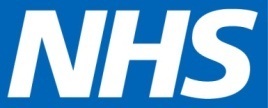 North East Lincolnshire CCGReport to:NEL CCG Partnership BoardPresented by:Helen KenyonDate of Meeting:9th July 2015Subject:Section 75 Business PlanStatus:X OPEN	            CLOSEDAgenda Section: STRATEGY	 COMMISSIONING   X OPERATIONAL ISSUESOBJECT OF REPORTTo gain Partnership Board sign off of the Section 75 Business Plan for the coming year.  The Plan sets out the :objectives to be delivered by each partner for the period of the planfinancial resources that are transferred under the agreement.anticipated major changes in policy, any issues that are defined as ‘reserved matters’ for the council in the Partnership AgreementTo gain Partnership Board sign off of the Section 75 Business Plan for the coming year.  The Plan sets out the :objectives to be delivered by each partner for the period of the planfinancial resources that are transferred under the agreement.anticipated major changes in policy, any issues that are defined as ‘reserved matters’ for the council in the Partnership AgreementSTRATEGYThe section 75 partnership business plan ensures that both parties are aware of the requirements the partnership places on them.  It ensures that the partners continue to operate within the latest policy requirements.This years partnership agreement specifically picks up:  Implementation of the Care Act 2014. Better Care planThe section 75 partnership business plan ensures that both parties are aware of the requirements the partnership places on them.  It ensures that the partners continue to operate within the latest policy requirements.This years partnership agreement specifically picks up:  Implementation of the Care Act 2014. Better Care planIMPLICATIONSThat the Partnership Board is aware of the requirements that the CCG has to deliver in relation to the partnership agreement, and what the council is required to deliver.  If either partner is felt not to be delivering against the requirements then the partnership agreement becomes at risk.That the Partnership Board is aware of the requirements that the CCG has to deliver in relation to the partnership agreement, and what the council is required to deliver.  If either partner is felt not to be delivering against the requirements then the partnership agreement becomes at risk.RECOMMENDATIONS (R) AND ACTIONS (A) FOR AGREEMENT RECOMMENDATIONS (R) AND ACTIONS (A) FOR AGREEMENT RECOMMENDATIONS (R) AND ACTIONS (A) FOR AGREEMENT To note the information about the issues raised in the reportAgreed?The Partnership Board are asked to approve the Section 75 business plan for 2015/16. Yes/No
CommentsDoes the document take account of and meet the requirements of the following:i)Mental Capacity ActNii)CCG  Equality Impact AssessmentNiii)Human Rights Act 1998Niv)Health and Safety at Work Act 1974Nv)Freedom of Information Act 2000 / Data Protection Act 1998Niv)Does the report have regard of the principles and values of the NHS Constitution?www.dh.gov.uk/en/Publicationsandstatistics/Publications/PublicationsPolicyAndGuidance/DH_113613Y